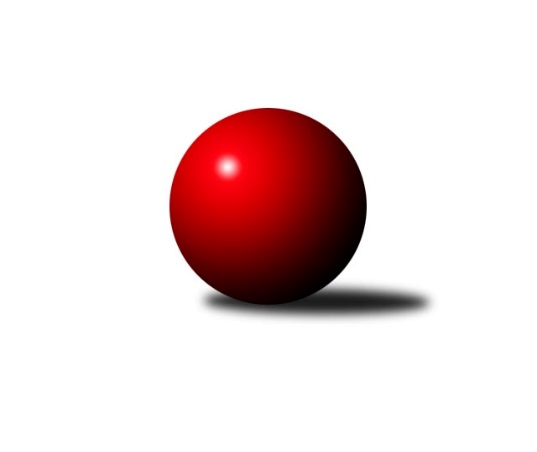 Č.11Ročník 2018/2019	4.5.2024 Zlínský krajský přebor 2018/2019Statistika 11. kolaTabulka družstev:		družstvo	záp	výh	rem	proh	skore	sety	průměr	body	plné	dorážka	chyby	1.	TJ Bojkovice Krons	10	8	0	2	57.0 : 23.0 	(72.5 : 47.5)	2618	16	1788	831	34.2	2.	KK Camo Slavičín A	10	8	0	2	55.5 : 24.5 	(79.0 : 41.0)	2544	16	1757	787	37.9	3.	SC Bylnice	10	6	1	3	43.5 : 36.5 	(62.0 : 58.0)	2525	13	1770	756	39	4.	TJ Kelč	10	6	0	4	44.5 : 35.5 	(71.0 : 49.0)	2517	12	1730	786	37.6	5.	TJ Gumárny Zubří	10	6	0	4	44.0 : 36.0 	(66.0 : 54.0)	2539	12	1764	776	34.8	6.	KK Kroměříž	10	5	0	5	39.0 : 41.0 	(58.5 : 61.5)	2482	10	1740	742	48.7	7.	TJ Valašské Meziříčí C	11	4	1	6	41.5 : 46.5 	(64.0 : 68.0)	2507	9	1764	743	53.3	8.	TJ Valašské Meziříčí B	10	4	0	6	39.5 : 40.5 	(52.0 : 68.0)	2519	8	1752	766	41.7	9.	KC Zlín C	10	4	0	6	36.0 : 44.0 	(56.0 : 64.0)	2478	8	1717	761	45.4	10.	KK Camo Slavičín B	10	4	0	6	30.5 : 49.5 	(48.0 : 72.0)	2449	8	1724	726	48.9	11.	TJ Sokol Machová B	11	4	0	7	36.0 : 52.0 	(62.0 : 70.0)	2471	8	1721	749	46.4	12.	VKK Vsetín C	10	3	0	7	31.0 : 49.0 	(56.0 : 64.0)	2456	6	1724	732	45.3	13.	VKK Vsetín B	10	3	0	7	30.0 : 50.0 	(45.0 : 75.0)	2455	6	1733	723	48.2Tabulka doma:		družstvo	záp	výh	rem	proh	skore	sety	průměr	body	maximum	minimum	1.	TJ Gumárny Zubří	6	5	0	1	33.0 : 15.0 	(49.5 : 22.5)	2499	10	2588	2402	2.	TJ Kelč	6	5	0	1	30.5 : 17.5 	(46.0 : 26.0)	2545	10	2635	2434	3.	KK Kroměříž	6	5	0	1	30.5 : 17.5 	(40.5 : 31.5)	2449	10	2512	2362	4.	KK Camo Slavičín A	4	4	0	0	24.5 : 7.5 	(34.0 : 14.0)	2539	8	2569	2509	5.	SC Bylnice	4	4	0	0	23.0 : 9.0 	(31.0 : 17.0)	2547	8	2597	2495	6.	TJ Bojkovice Krons	5	4	0	1	29.0 : 11.0 	(36.0 : 24.0)	2695	8	2723	2637	7.	TJ Valašské Meziříčí B	5	3	0	2	25.0 : 15.0 	(31.0 : 29.0)	2594	6	2673	2535	8.	VKK Vsetín B	5	3	0	2	20.0 : 20.0 	(28.5 : 31.5)	2505	6	2578	2396	9.	VKK Vsetín C	5	3	0	2	18.5 : 21.5 	(26.5 : 33.5)	2495	6	2570	2460	10.	KK Camo Slavičín B	5	3	0	2	17.5 : 22.5 	(27.5 : 32.5)	2473	6	2529	2425	11.	TJ Valašské Meziříčí C	6	2	1	3	23.0 : 25.0 	(36.5 : 35.5)	2552	5	2615	2472	12.	TJ Sokol Machová B	4	2	0	2	15.0 : 17.0 	(23.0 : 25.0)	2537	4	2585	2516	13.	KC Zlín C	5	2	0	3	20.0 : 20.0 	(31.0 : 29.0)	2469	4	2559	2381Tabulka venku:		družstvo	záp	výh	rem	proh	skore	sety	průměr	body	maximum	minimum	1.	TJ Bojkovice Krons	5	4	0	1	28.0 : 12.0 	(36.5 : 23.5)	2599	8	2676	2477	2.	KK Camo Slavičín A	6	4	0	2	31.0 : 17.0 	(45.0 : 27.0)	2545	8	2728	2382	3.	SC Bylnice	6	2	1	3	20.5 : 27.5 	(31.0 : 41.0)	2520	5	2596	2413	4.	TJ Valašské Meziříčí C	5	2	0	3	18.5 : 21.5 	(27.5 : 32.5)	2499	4	2545	2409	5.	KC Zlín C	5	2	0	3	16.0 : 24.0 	(25.0 : 35.0)	2480	4	2639	2351	6.	TJ Sokol Machová B	7	2	0	5	21.0 : 35.0 	(39.0 : 45.0)	2457	4	2571	2369	7.	TJ Kelč	4	1	0	3	14.0 : 18.0 	(25.0 : 23.0)	2507	2	2558	2462	8.	TJ Gumárny Zubří	4	1	0	3	11.0 : 21.0 	(16.5 : 31.5)	2549	2	2642	2463	9.	TJ Valašské Meziříčí B	5	1	0	4	14.5 : 25.5 	(21.0 : 39.0)	2504	2	2640	2310	10.	KK Camo Slavičín B	5	1	0	4	13.0 : 27.0 	(20.5 : 39.5)	2445	2	2527	2391	11.	KK Kroměříž	4	0	0	4	8.5 : 23.5 	(18.0 : 30.0)	2491	0	2564	2396	12.	VKK Vsetín C	5	0	0	5	12.5 : 27.5 	(29.5 : 30.5)	2457	0	2553	2323	13.	VKK Vsetín B	5	0	0	5	10.0 : 30.0 	(16.5 : 43.5)	2445	0	2552	2315Tabulka podzimní části:		družstvo	záp	výh	rem	proh	skore	sety	průměr	body	doma	venku	1.	TJ Bojkovice Krons	10	8	0	2	57.0 : 23.0 	(72.5 : 47.5)	2618	16 	4 	0 	1 	4 	0 	1	2.	KK Camo Slavičín A	10	8	0	2	55.5 : 24.5 	(79.0 : 41.0)	2544	16 	4 	0 	0 	4 	0 	2	3.	SC Bylnice	10	6	1	3	43.5 : 36.5 	(62.0 : 58.0)	2525	13 	4 	0 	0 	2 	1 	3	4.	TJ Kelč	10	6	0	4	44.5 : 35.5 	(71.0 : 49.0)	2517	12 	5 	0 	1 	1 	0 	3	5.	TJ Gumárny Zubří	10	6	0	4	44.0 : 36.0 	(66.0 : 54.0)	2539	12 	5 	0 	1 	1 	0 	3	6.	KK Kroměříž	10	5	0	5	39.0 : 41.0 	(58.5 : 61.5)	2482	10 	5 	0 	1 	0 	0 	4	7.	TJ Valašské Meziříčí C	11	4	1	6	41.5 : 46.5 	(64.0 : 68.0)	2507	9 	2 	1 	3 	2 	0 	3	8.	TJ Valašské Meziříčí B	10	4	0	6	39.5 : 40.5 	(52.0 : 68.0)	2519	8 	3 	0 	2 	1 	0 	4	9.	KC Zlín C	10	4	0	6	36.0 : 44.0 	(56.0 : 64.0)	2478	8 	2 	0 	3 	2 	0 	3	10.	KK Camo Slavičín B	10	4	0	6	30.5 : 49.5 	(48.0 : 72.0)	2449	8 	3 	0 	2 	1 	0 	4	11.	TJ Sokol Machová B	11	4	0	7	36.0 : 52.0 	(62.0 : 70.0)	2471	8 	2 	0 	2 	2 	0 	5	12.	VKK Vsetín C	10	3	0	7	31.0 : 49.0 	(56.0 : 64.0)	2456	6 	3 	0 	2 	0 	0 	5	13.	VKK Vsetín B	10	3	0	7	30.0 : 50.0 	(45.0 : 75.0)	2455	6 	3 	0 	2 	0 	0 	5Tabulka jarní části:		družstvo	záp	výh	rem	proh	skore	sety	průměr	body	doma	venku	1.	KK Camo Slavičín B	0	0	0	0	0.0 : 0.0 	(0.0 : 0.0)	0	0 	0 	0 	0 	0 	0 	0 	2.	KC Zlín C	0	0	0	0	0.0 : 0.0 	(0.0 : 0.0)	0	0 	0 	0 	0 	0 	0 	0 	3.	KK Camo Slavičín A	0	0	0	0	0.0 : 0.0 	(0.0 : 0.0)	0	0 	0 	0 	0 	0 	0 	0 	4.	KK Kroměříž	0	0	0	0	0.0 : 0.0 	(0.0 : 0.0)	0	0 	0 	0 	0 	0 	0 	0 	5.	SC Bylnice	0	0	0	0	0.0 : 0.0 	(0.0 : 0.0)	0	0 	0 	0 	0 	0 	0 	0 	6.	TJ Kelč	0	0	0	0	0.0 : 0.0 	(0.0 : 0.0)	0	0 	0 	0 	0 	0 	0 	0 	7.	TJ Sokol Machová B	0	0	0	0	0.0 : 0.0 	(0.0 : 0.0)	0	0 	0 	0 	0 	0 	0 	0 	8.	TJ Gumárny Zubří	0	0	0	0	0.0 : 0.0 	(0.0 : 0.0)	0	0 	0 	0 	0 	0 	0 	0 	9.	TJ Bojkovice Krons	0	0	0	0	0.0 : 0.0 	(0.0 : 0.0)	0	0 	0 	0 	0 	0 	0 	0 	10.	TJ Valašské Meziříčí C	0	0	0	0	0.0 : 0.0 	(0.0 : 0.0)	0	0 	0 	0 	0 	0 	0 	0 	11.	VKK Vsetín C	0	0	0	0	0.0 : 0.0 	(0.0 : 0.0)	0	0 	0 	0 	0 	0 	0 	0 	12.	VKK Vsetín B	0	0	0	0	0.0 : 0.0 	(0.0 : 0.0)	0	0 	0 	0 	0 	0 	0 	0 	13.	TJ Valašské Meziříčí B	0	0	0	0	0.0 : 0.0 	(0.0 : 0.0)	0	0 	0 	0 	0 	0 	0 	0 Zisk bodů pro družstvo:		jméno hráče	družstvo	body	zápasy	v %	dílčí body	sety	v %	1.	Pavel Chvatík 	TJ Kelč 	9	/	10	(90%)	17	/	20	(85%)	2.	Zdeněk Gajda 	KK Camo Slavičín A 	8	/	8	(100%)	14	/	16	(88%)	3.	Alois Beňo 	SC Bylnice 	8	/	9	(89%)	15	/	18	(83%)	4.	Jiří Kafka 	TJ Bojkovice Krons 	8	/	9	(89%)	11	/	18	(61%)	5.	Miroslav Macháček 	TJ Gumárny Zubří 	8	/	10	(80%)	14	/	20	(70%)	6.	Milan Klanica 	TJ Valašské Meziříčí C 	8	/	10	(80%)	12	/	20	(60%)	7.	Karel Kabela 	KK Camo Slavičín A 	7.5	/	9	(83%)	14	/	18	(78%)	8.	Radim Metelka 	VKK Vsetín C 	7.5	/	9	(83%)	13	/	18	(72%)	9.	Jana Jiříčková 	TJ Bojkovice Krons 	7	/	7	(100%)	10	/	14	(71%)	10.	Jiří Zimek 	TJ Bojkovice Krons 	7	/	9	(78%)	13	/	18	(72%)	11.	Libor Pekárek 	KK Camo Slavičín A 	7	/	9	(78%)	13	/	18	(72%)	12.	Radek Vetyška 	TJ Gumárny Zubří 	7	/	10	(70%)	16	/	20	(80%)	13.	Vladimír Pecl 	SC Bylnice 	7	/	10	(70%)	15	/	20	(75%)	14.	Petr Bařinka 	TJ Bojkovice Krons 	7	/	10	(70%)	14	/	20	(70%)	15.	Petr Pavelka 	TJ Kelč 	6.5	/	9	(72%)	14	/	18	(78%)	16.	Jindřich Cahlík 	TJ Valašské Meziříčí C 	6	/	8	(75%)	13	/	16	(81%)	17.	Lenka Haboňová 	KK Kroměříž 	6	/	9	(67%)	11	/	18	(61%)	18.	Petr Boček 	KK Kroměříž 	6	/	9	(67%)	10.5	/	18	(58%)	19.	František Fojtík 	TJ Valašské Meziříčí C 	6	/	9	(67%)	10	/	18	(56%)	20.	Rudolf Fojtík 	KK Camo Slavičín B 	6	/	10	(60%)	12	/	20	(60%)	21.	Jiří Fryštacký 	TJ Sokol Machová B 	6	/	10	(60%)	11	/	20	(55%)	22.	Petr Dvořáček 	VKK Vsetín B 	6	/	10	(60%)	10	/	20	(50%)	23.	Josef Bařinka 	SC Bylnice 	6	/	10	(60%)	10	/	20	(50%)	24.	Miroslav Kašík 	VKK Vsetín C 	6	/	10	(60%)	9	/	20	(45%)	25.	Miroslav Kubík 	VKK Vsetín B 	6	/	10	(60%)	8	/	20	(40%)	26.	Pavel Milo 	TJ Valašské Meziříčí B 	6	/	10	(60%)	8	/	20	(40%)	27.	Petr Trefil 	KK Camo Slavičín B 	5.5	/	9	(61%)	13	/	18	(72%)	28.	Josef Číž 	KK Camo Slavičín A 	5	/	8	(63%)	11	/	16	(69%)	29.	Miroslav Pavelka 	TJ Kelč 	5	/	8	(63%)	11	/	16	(69%)	30.	Martin Kuropata 	TJ Valašské Meziříčí B 	5	/	8	(63%)	6	/	16	(38%)	31.	Robert Řihák 	KK Camo Slavičín B 	5	/	9	(56%)	9.5	/	18	(53%)	32.	Miloš Jandík 	TJ Valašské Meziříčí B 	5	/	9	(56%)	9	/	18	(50%)	33.	Ludmila Mifková 	TJ Bojkovice Krons 	5	/	9	(56%)	9	/	18	(50%)	34.	Jaroslav Trochta 	KC Zlín C 	5	/	9	(56%)	9	/	18	(50%)	35.	Lukáš Michalík 	TJ Sokol Machová B 	5	/	10	(50%)	8	/	20	(40%)	36.	Leoš Hamrlíček 	TJ Sokol Machová B 	5	/	11	(45%)	12	/	22	(55%)	37.	Bohumil Fryštacký 	TJ Sokol Machová B 	5	/	11	(45%)	12	/	22	(55%)	38.	Miroslav Polášek 	KC Zlín C 	4	/	5	(80%)	6	/	10	(60%)	39.	Radek Ingr 	KK Kroměříž 	4	/	6	(67%)	8	/	12	(67%)	40.	Erik Jadavan 	KK Camo Slavičín A 	4	/	6	(67%)	8	/	12	(67%)	41.	Lucie Šťastná 	TJ Valašské Meziříčí B 	4	/	6	(67%)	8	/	12	(67%)	42.	Petr Peléšek 	KK Camo Slavičín A 	4	/	7	(57%)	7	/	14	(50%)	43.	Martin Hradský 	TJ Bojkovice Krons 	4	/	8	(50%)	9	/	16	(56%)	44.	Tomáš Vybíral 	TJ Kelč 	4	/	8	(50%)	8	/	16	(50%)	45.	Ota Adámek 	TJ Gumárny Zubří 	4	/	8	(50%)	8	/	16	(50%)	46.	Jaroslav Fojtů 	VKK Vsetín B 	4	/	9	(44%)	9	/	18	(50%)	47.	Petr Maňák 	TJ Valašské Meziříčí C 	4	/	10	(40%)	8.5	/	20	(43%)	48.	Miloslav Plesník 	TJ Valašské Meziříčí B 	4	/	10	(40%)	7	/	20	(35%)	49.	Lenka Kotrlová 	VKK Vsetín C 	3.5	/	8	(44%)	9	/	16	(56%)	50.	Lubomír Zábel 	SC Bylnice 	3.5	/	9	(39%)	8	/	18	(44%)	51.	Pavel Vyskočil 	KK Kroměříž 	3.5	/	10	(35%)	5	/	20	(25%)	52.	Dalibor Tuček 	TJ Valašské Meziříčí B 	3	/	3	(100%)	6	/	6	(100%)	53.	Robert Jurajda 	TJ Gumárny Zubří 	3	/	3	(100%)	5	/	6	(83%)	54.	Petr Mňačko 	KC Zlín C 	3	/	4	(75%)	4.5	/	8	(56%)	55.	Daniel Mach 	KK Kroměříž 	3	/	5	(60%)	6	/	10	(60%)	56.	Josef Vaculík 	KK Kroměříž 	3	/	5	(60%)	5	/	10	(50%)	57.	Václav Zeman 	TJ Gumárny Zubří 	3	/	6	(50%)	4	/	12	(33%)	58.	Jiří Michalík 	TJ Sokol Machová B 	3	/	6	(50%)	4	/	12	(33%)	59.	Radek Rak 	KK Camo Slavičín A 	3	/	7	(43%)	9	/	14	(64%)	60.	Pavel Sláma 	KK Camo Slavičín B 	3	/	7	(43%)	6.5	/	14	(46%)	61.	Lubomír Krupa 	TJ Gumárny Zubří 	3	/	8	(38%)	7.5	/	16	(47%)	62.	Stanislav Horečný 	SC Bylnice 	3	/	8	(38%)	6	/	16	(38%)	63.	Antonín Plesník 	TJ Kelč 	3	/	9	(33%)	9	/	18	(50%)	64.	Vlastimil Kancner 	VKK Vsetín B 	3	/	9	(33%)	6.5	/	18	(36%)	65.	Petr Jandík 	TJ Valašské Meziříčí C 	3	/	9	(33%)	6	/	18	(33%)	66.	Zdeněk Chvatík 	TJ Kelč 	3	/	9	(33%)	6	/	18	(33%)	67.	Martin Kovács 	VKK Vsetín C 	3	/	10	(30%)	10	/	20	(50%)	68.	Vlastimil Struhař 	VKK Vsetín B 	3	/	10	(30%)	6	/	20	(30%)	69.	Pavel Struhař 	KC Zlín C 	2	/	3	(67%)	3.5	/	6	(58%)	70.	Martin Čaněk 	KC Zlín C 	2	/	4	(50%)	5	/	8	(63%)	71.	Samuel Kliment 	KC Zlín C 	2	/	5	(40%)	7	/	10	(70%)	72.	Radek Olejník 	TJ Valašské Meziříčí C 	2	/	5	(40%)	5	/	10	(50%)	73.	František Nedopil 	KK Kroměříž 	2	/	5	(40%)	5	/	10	(50%)	74.	Josef Gassmann 	TJ Kelč 	2	/	5	(40%)	5	/	10	(50%)	75.	Josef Konvičný 	TJ Valašské Meziříčí C 	2	/	5	(40%)	4	/	10	(40%)	76.	Lukáš Trochta 	KC Zlín C 	2	/	5	(40%)	3	/	10	(30%)	77.	Jiří Satinský 	TJ Valašské Meziříčí B 	2	/	5	(40%)	2	/	10	(20%)	78.	Radek Husek 	TJ Sokol Machová B 	2	/	6	(33%)	7	/	12	(58%)	79.	Karel Navrátil 	VKK Vsetín C 	2	/	6	(33%)	4.5	/	12	(38%)	80.	Ondřej Masař 	SC Bylnice 	2	/	6	(33%)	4	/	12	(33%)	81.	Petra Šustková 	KC Zlín C 	2	/	7	(29%)	6	/	14	(43%)	82.	Lucie Hanzelová 	VKK Vsetín B 	2	/	8	(25%)	4.5	/	16	(28%)	83.	Ivana Bartošová 	KK Camo Slavičín B 	2	/	9	(22%)	2.5	/	18	(14%)	84.	Miroslav Volek 	TJ Valašské Meziříčí B 	1.5	/	2	(75%)	3	/	4	(75%)	85.	Jiří Pavlík 	TJ Valašské Meziříčí C 	1.5	/	5	(30%)	2.5	/	10	(25%)	86.	Vladimír Čech 	KC Zlín C 	1	/	1	(100%)	2	/	2	(100%)	87.	Jaroslav Sojka 	TJ Bojkovice Krons 	1	/	1	(100%)	1.5	/	2	(75%)	88.	Adam Kalina 	TJ Bojkovice Krons 	1	/	1	(100%)	1	/	2	(50%)	89.	Jaroslav Pavlát 	TJ Gumárny Zubří 	1	/	1	(100%)	1	/	2	(50%)	90.	Roman Janošek 	TJ Gumárny Zubří 	1	/	2	(50%)	2.5	/	4	(63%)	91.	Petr Tomášek 	TJ Valašské Meziříčí B 	1	/	2	(50%)	2	/	4	(50%)	92.	Filip Vrzala 	KC Zlín C 	1	/	2	(50%)	1	/	4	(25%)	93.	Věra Skoumalová 	KC Zlín C 	1	/	2	(50%)	1	/	4	(25%)	94.	Jaroslav Adam 	TJ Gumárny Zubří 	1	/	3	(33%)	2	/	6	(33%)	95.	Martina Zatloukalová 	TJ Sokol Machová B 	1	/	3	(33%)	2	/	6	(33%)	96.	Jaroslav Zajíček 	TJ Valašské Meziříčí C 	1	/	3	(33%)	2	/	6	(33%)	97.	Karel Skoumal 	KC Zlín C 	1	/	3	(33%)	2	/	6	(33%)	98.	Natálie Trochtová 	KC Zlín C 	1	/	3	(33%)	2	/	6	(33%)	99.	Ondřej Fojtík 	KK Camo Slavičín B 	1	/	3	(33%)	1.5	/	6	(25%)	100.	Miroslav Ševeček 	TJ Sokol Machová B 	1	/	4	(25%)	4	/	8	(50%)	101.	Petr Pavlíček 	TJ Gumárny Zubří 	1	/	4	(25%)	3	/	8	(38%)	102.	Richard Ťulpa 	KK Camo Slavičín A 	1	/	4	(25%)	2	/	8	(25%)	103.	Petr Spurný 	VKK Vsetín C 	1	/	4	(25%)	1	/	8	(13%)	104.	Jaroslav Pavlík 	KK Kroměříž 	1	/	5	(20%)	5	/	10	(50%)	105.	Michal Trochta 	VKK Vsetín C 	1	/	5	(20%)	3.5	/	10	(35%)	106.	Lumír Navrátil 	TJ Bojkovice Krons 	1	/	6	(17%)	4	/	12	(33%)	107.	Jiří Plášek 	VKK Vsetín C 	1	/	6	(17%)	4	/	12	(33%)	108.	Pavla Žádníková 	KC Zlín C 	1	/	7	(14%)	4	/	14	(29%)	109.	Martin Novotný 	KK Kroměříž 	0.5	/	2	(25%)	2	/	4	(50%)	110.	Petra Oriňáková 	VKK Vsetín B 	0	/	1	(0%)	1	/	2	(50%)	111.	Aneta Šutariková 	VKK Vsetín C 	0	/	1	(0%)	1	/	2	(50%)	112.	Roman Škrabal 	TJ Sokol Machová B 	0	/	1	(0%)	1	/	2	(50%)	113.	Ondřej Rathúský 	KK Kroměříž 	0	/	1	(0%)	0	/	2	(0%)	114.	Oldřich Křen 	KK Kroměříž 	0	/	1	(0%)	0	/	2	(0%)	115.	Jiří Dolák 	VKK Vsetín B 	0	/	1	(0%)	0	/	2	(0%)	116.	Margita Fryštacká 	TJ Sokol Machová B 	0	/	1	(0%)	0	/	2	(0%)	117.	Milan Bělohlávek 	TJ Valašské Meziříčí C 	0	/	1	(0%)	0	/	2	(0%)	118.	Ladislav Strnad 	SC Bylnice 	0	/	1	(0%)	0	/	2	(0%)	119.	Stanislav Poledňák 	KK Kroměříž 	0	/	2	(0%)	1	/	4	(25%)	120.	Tadeáš Bátla 	VKK Vsetín B 	0	/	2	(0%)	0	/	4	(0%)	121.	Šárka Drahotuská 	TJ Sokol Machová B 	0	/	3	(0%)	1	/	6	(17%)	122.	Libor Horák 	TJ Valašské Meziříčí B 	0	/	3	(0%)	0	/	6	(0%)	123.	Jaroslav Jurka 	TJ Gumárny Zubří 	0	/	5	(0%)	3	/	10	(30%)	124.	Petr Hanousek 	KK Camo Slavičín B 	0	/	5	(0%)	1	/	10	(10%)	125.	Jaroslav Slováček 	SC Bylnice 	0	/	6	(0%)	4	/	12	(33%)	126.	Dušan Tománek 	KK Camo Slavičín B 	0	/	6	(0%)	1	/	12	(8%)Průměry na kuželnách:		kuželna	průměr	plné	dorážka	chyby	výkon na hráče	1.	TJ Bojkovice Krons, 1-2	2654	1820	834	38.1	(442.5)	2.	TJ Valašské Meziříčí, 1-4	2568	1790	777	48.2	(428.0)	3.	TJ Sokol Machová, 1-4	2547	1780	766	45.8	(424.5)	4.	TJ Kelč, 1-2	2519	1738	781	37.8	(419.9)	5.	TJ Zbrojovka Vsetín, 1-4	2507	1742	765	40.0	(418.0)	6.	KK Slavičín, 1-2	2488	1735	752	43.7	(414.8)	7.	KC Zlín, 1-4	2474	1717	757	46.3	(412.5)	8.	TJ Gumárny Zubří, 1-4	2440	1703	737	38.6	(406.8)	9.	KK Kroměříž, 1-4	2414	1699	715	51.8	(402.3)	10.	- volno -, 1-4	0	0	0	0.0	(0.0)Nejlepší výkony na kuželnách:TJ Bojkovice Krons, 1-2KK Camo Slavičín A	2728	5. kolo	Libor Pekárek 	KK Camo Slavičín A	510	5. koloTJ Bojkovice Krons	2723	7. kolo	Martin Hradský 	TJ Bojkovice Krons	497	1. koloTJ Bojkovice Krons	2722	1. kolo	Jana Jiříčková 	TJ Bojkovice Krons	486	4. koloTJ Bojkovice Krons	2711	4. kolo	Jiří Kafka 	TJ Bojkovice Krons	481	7. koloTJ Bojkovice Krons	2681	9. kolo	Petr Bařinka 	TJ Bojkovice Krons	479	1. koloTJ Gumárny Zubří	2642	4. kolo	Jaroslav Fojtů 	VKK Vsetín B	479	9. koloTJ Bojkovice Krons	2637	5. kolo	Jiří Kafka 	TJ Bojkovice Krons	471	4. koloTJ Valašské Meziříčí B	2587	7. kolo	Ludmila Mifková 	TJ Bojkovice Krons	469	7. koloKK Kroměříž	2564	1. kolo	Lubomír Krupa 	TJ Gumárny Zubří	467	4. koloVKK Vsetín B	2552	9. kolo	Radek Vetyška 	TJ Gumárny Zubří	465	4. koloTJ Valašské Meziříčí, 1-4TJ Bojkovice Krons	2676	8. kolo	Dalibor Tuček 	TJ Valašské Meziříčí B	519	3. koloTJ Valašské Meziříčí B	2673	3. kolo	Dalibor Tuček 	TJ Valašské Meziříčí B	512	1. koloKK Camo Slavičín A	2657	8. kolo	Petr Pavelka 	TJ Kelč	488	4. koloKC Zlín C	2639	1. kolo	Radek Vetyška 	TJ Gumárny Zubří	488	3. koloTJ Valašské Meziříčí C	2615	6. kolo	Jana Jiříčková 	TJ Bojkovice Krons	481	8. koloTJ Gumárny Zubří	2611	3. kolo	Radek Olejník 	TJ Valašské Meziříčí C	480	10. koloTJ Valašské Meziříčí C	2599	3. kolo	Petr Trefil 	KK Camo Slavičín B	478	1. koloTJ Valašské Meziříčí B	2590	8. kolo	Petr Maňák 	TJ Valašské Meziříčí C	476	8. koloTJ Valašské Meziříčí B	2586	1. kolo	Libor Pekárek 	KK Camo Slavičín A	475	8. koloSC Bylnice	2585	10. kolo	Milan Klanica 	TJ Valašské Meziříčí C	474	6. koloTJ Sokol Machová, 1-4SC Bylnice	2596	2. kolo	Alois Beňo 	SC Bylnice	468	2. koloTJ Sokol Machová B	2585	7. kolo	Radek Husek 	TJ Sokol Machová B	465	5. koloTJ Kelč	2558	7. kolo	Lukáš Michalík 	TJ Sokol Machová B	459	11. koloTJ Bojkovice Krons	2553	11. kolo	Ondřej Masař 	SC Bylnice	457	2. koloTJ Sokol Machová B	2526	5. kolo	Tomáš Vybíral 	TJ Kelč	455	7. koloTJ Valašské Meziříčí C	2524	5. kolo	Miroslav Ševeček 	TJ Sokol Machová B	453	7. koloTJ Sokol Machová B	2519	11. kolo	Petr Bařinka 	TJ Bojkovice Krons	450	11. koloTJ Sokol Machová B	2516	2. kolo	Lukáš Michalík 	TJ Sokol Machová B	448	2. kolo		. kolo	Jindřich Cahlík 	TJ Valašské Meziříčí C	447	5. kolo		. kolo	Jiří Zimek 	TJ Bojkovice Krons	447	11. koloTJ Kelč, 1-2TJ Bojkovice Krons	2645	10. kolo	Pavel Chvatík 	TJ Kelč	491	5. koloTJ Kelč	2635	5. kolo	Miroslav Pavelka 	TJ Kelč	486	3. koloTJ Kelč	2581	3. kolo	Ludmila Mifková 	TJ Bojkovice Krons	475	10. koloTJ Kelč	2571	11. kolo	Petr Pavelka 	TJ Kelč	464	11. koloTJ Kelč	2556	6. kolo	Jana Jiříčková 	TJ Bojkovice Krons	459	10. koloTJ Valašské Meziříčí C	2545	11. kolo	Pavel Chvatík 	TJ Kelč	456	3. koloTJ Kelč	2495	10. kolo	Petr Pavelka 	TJ Kelč	451	6. koloKC Zlín C	2491	5. kolo	Pavel Chvatík 	TJ Kelč	450	10. koloTJ Gumárny Zubří	2480	6. kolo	Natálie Trochtová 	KC Zlín C	450	5. koloTJ Kelč	2434	8. kolo	Miroslav Macháček 	TJ Gumárny Zubří	449	6. koloTJ Zbrojovka Vsetín, 1-4SC Bylnice	2597	9. kolo	Josef Bařinka 	SC Bylnice	473	9. koloVKK Vsetín B	2578	10. kolo	Jaroslav Fojtů 	VKK Vsetín B	473	10. koloVKK Vsetín C	2570	5. kolo	Alois Beňo 	SC Bylnice	463	1. koloTJ Bojkovice Krons	2570	2. kolo	Pavel Chvatík 	TJ Kelč	461	9. koloSC Bylnice	2566	1. kolo	Alois Beňo 	SC Bylnice	460	9. koloVKK Vsetín B	2551	6. kolo	Pavel Milo 	TJ Valašské Meziříčí B	459	9. koloKC Zlín C	2540	3. kolo	Miroslav Kubík 	VKK Vsetín B	459	6. koloTJ Kelč	2537	1. kolo	Lubomír Zábel 	SC Bylnice	458	9. koloKK Camo Slavičín A	2536	10. kolo	Jiří Kafka 	TJ Bojkovice Krons	458	2. koloVKK Vsetín B	2534	8. kolo	Ludmila Mifková 	TJ Bojkovice Krons	457	2. koloKK Slavičín, 1-2TJ Valašské Meziříčí B	2640	11. kolo	Josef Číž 	KK Camo Slavičín A	473	3. koloTJ Sokol Machová B	2571	8. kolo	Rudolf Fojtík 	KK Camo Slavičín B	472	2. koloKK Camo Slavičín A	2569	7. kolo	Petr Trefil 	KK Camo Slavičín B	466	10. koloKK Camo Slavičín A	2562	9. kolo	Pavel Milo 	TJ Valašské Meziříčí B	453	11. koloKK Camo Slavičín B	2529	11. kolo	Zdeněk Gajda 	KK Camo Slavičín A	452	1. koloTJ Valašské Meziříčí C	2523	9. kolo	Lucie Šťastná 	TJ Valašské Meziříčí B	451	11. koloKK Camo Slavičín A	2516	3. kolo	Karel Kabela 	KK Camo Slavičín A	449	7. koloKK Camo Slavičín A	2509	1. kolo	Karel Kabela 	KK Camo Slavičín A	447	3. koloKK Camo Slavičín B	2496	10. kolo	Radek Rak 	KK Camo Slavičín A	446	7. koloKK Camo Slavičín B	2474	2. kolo	Zdeněk Gajda 	KK Camo Slavičín A	443	9. koloKC Zlín, 1-4KC Zlín C	2559	9. kolo	Miroslav Polášek 	KC Zlín C	447	6. koloKC Zlín C	2529	6. kolo	Samuel Kliment 	KC Zlín C	444	9. koloKK Camo Slavičín A	2521	4. kolo	Zdeněk Gajda 	KK Camo Slavičín A	444	4. koloKK Camo Slavičín B	2504	6. kolo	Rudolf Fojtík 	KK Camo Slavičín B	442	6. koloTJ Sokol Machová B	2486	9. kolo	Karel Kabela 	KK Camo Slavičín A	441	4. koloSC Bylnice	2485	11. kolo	Petra Šustková 	KC Zlín C	441	9. koloKC Zlín C	2480	11. kolo	Natálie Trochtová 	KC Zlín C	440	2. koloTJ Valašské Meziříčí C	2409	2. kolo	Petr Trefil 	KK Camo Slavičín B	438	6. koloKC Zlín C	2395	4. kolo	Petra Šustková 	KC Zlín C	436	6. koloKC Zlín C	2381	2. kolo	Vladimír Pecl 	SC Bylnice	435	11. koloTJ Gumárny Zubří, 1-4TJ Gumárny Zubří	2588	5. kolo	Ota Adámek 	TJ Gumárny Zubří	459	5. koloTJ Gumárny Zubří	2521	2. kolo	Radek Vetyška 	TJ Gumárny Zubří	455	5. koloTJ Gumárny Zubří	2519	7. kolo	Ota Adámek 	TJ Gumárny Zubří	454	2. koloTJ Gumárny Zubří	2501	8. kolo	Robert Jurajda 	TJ Gumárny Zubří	449	2. koloTJ Gumárny Zubří	2464	11. kolo	Miroslav Macháček 	TJ Gumárny Zubří	448	11. koloVKK Vsetín B	2422	5. kolo	Ota Adámek 	TJ Gumárny Zubří	441	7. koloTJ Sokol Machová B	2405	10. kolo	Leoš Hamrlíček 	TJ Sokol Machová B	441	10. koloTJ Gumárny Zubří	2402	10. kolo	Jaroslav Fojtů 	VKK Vsetín B	440	5. koloKK Camo Slavičín B	2398	7. kolo	Jaroslav Jurka 	TJ Gumárny Zubří	437	10. koloKK Camo Slavičín A	2382	11. kolo	Lubomír Krupa 	TJ Gumárny Zubří	434	5. koloKK Kroměříž, 1-4KK Kroměříž	2512	7. kolo	Radek Ingr 	KK Kroměříž	460	7. koloKK Kroměříž	2482	5. kolo	Lenka Haboňová 	KK Kroměříž	450	9. koloKK Kroměříž	2454	10. kolo	Radek Ingr 	KK Kroměříž	449	10. koloTJ Valašské Meziříčí B	2448	5. kolo	Dalibor Tuček 	TJ Valašské Meziříčí B	448	5. koloKK Camo Slavičín A	2447	2. kolo	Radek Ingr 	KK Kroměříž	447	5. koloKK Kroměříž	2442	11. kolo	Petr Boček 	KK Kroměříž	440	5. koloKK Kroměříž	2442	9. kolo	Radek Ingr 	KK Kroměříž	440	11. koloKK Camo Slavičín B	2391	9. kolo	Pavel Sláma 	KK Camo Slavičín B	438	9. koloKK Kroměříž	2362	2. kolo	Zdeněk Gajda 	KK Camo Slavičín A	433	2. koloKC Zlín C	2351	10. kolo	Samuel Kliment 	KC Zlín C	433	10. kolo- volno -, 1-4Četnost výsledků:	8.0 : 0.0	2x	7.0 : 1.0	8x	6.5 : 1.5	1x	6.0 : 2.0	18x	5.5 : 2.5	3x	5.0 : 3.0	13x	4.0 : 4.0	1x	3.0 : 5.0	5x	2.0 : 6.0	8x	1.0 : 7.0	6x	0.5 : 7.5	1x